Anspiele für Familien-Gottesdienste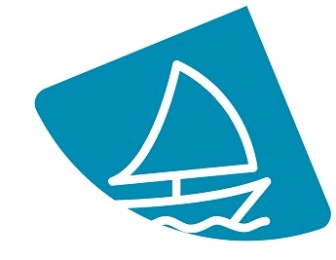 Es kommt ein Schiff, geladen …A kommt in die Kirche und versucht ein Papier-Schiff zu falten.B: 	Was machst du denn hier mit dem Papier?A: 	Ich konnte mal ein Schiff daraus falten.	Jetzt weiß ich nicht mehr, wie´s geht.B:	Wozu brauchst uu denn jetzt ein Papier-Schiff?A:	Wegen dem Lied.B:	Welches Lied denn?A:	Das Advents-Lied, in dem ein Schiff vorkommt. B: 	Betlehem liegt doch in der Wüste. Da gibt es keine Schiffe.A:	Darum geht es doch gar nicht.	Es ist ein Nachdenk-Lied. B:	Und worüber sollen wir nachdenken?A:	Über den Advent, über Weihnachten, 	und was dabei wirklich wichtig ist für uns.	Denn im Schiff befindet sich was ganz Besonderes.B:	Ich glaube, jetzt weiß ich, welches Lied du meinst.	Es geht um ein Schiff, das voll geladen ist bis an den Rand.	A:	Genau! Was in dem Schiff drinnen ist, 	da muss genau auf den Text hören.B: 	Und ich helfe dir mal beim Falten.	Ich glaub, ich weiß, wie´s geht.Alle singen das Lied. (Gotteslob 236)Es kommt ein Schiff, geladen bis an sein höchsten Bord,trägt Gottes Sohn voll Gnaden, des Vaters ewigs Wort.Das Schiff geht still im Triebe, es trägt ein teure Last;das Segel ist die Liebe, der Heilig Geist der Mast.Der Anker haft´ auf Erden, da ist das Schiff am Land.Das Wort will Fleisch uns werden, der Sohn ist uns gesandt.